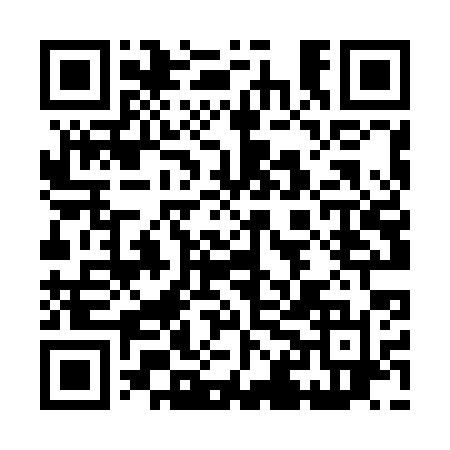 Prayer times for Bohdal, Czech RepublicWed 1 May 2024 - Fri 31 May 2024High Latitude Method: Angle Based RulePrayer Calculation Method: Muslim World LeagueAsar Calculation Method: HanafiPrayer times provided by https://www.salahtimes.comDateDayFajrSunriseDhuhrAsrMaghribIsha1Wed3:175:381:016:078:2410:362Thu3:135:371:016:088:2610:393Fri3:105:351:016:098:2710:424Sat3:075:331:016:108:2910:455Sun3:035:311:006:118:3010:476Mon3:005:301:006:118:3210:507Tue2:575:281:006:128:3310:538Wed2:535:271:006:138:3510:569Thu2:505:251:006:148:3610:5910Fri2:465:231:006:158:3811:0211Sat2:455:221:006:168:3911:0512Sun2:445:201:006:178:4111:0813Mon2:445:191:006:188:4211:0914Tue2:435:171:006:198:4411:0915Wed2:435:161:006:198:4511:1016Thu2:425:151:006:208:4711:1017Fri2:425:131:006:218:4811:1118Sat2:415:121:006:228:4911:1219Sun2:415:111:006:238:5111:1220Mon2:405:091:006:248:5211:1321Tue2:405:081:006:248:5311:1422Wed2:395:071:016:258:5511:1423Thu2:395:061:016:268:5611:1524Fri2:395:051:016:278:5711:1525Sat2:385:041:016:278:5811:1626Sun2:385:031:016:289:0011:1627Mon2:385:021:016:299:0111:1728Tue2:375:011:016:299:0211:1829Wed2:375:001:016:309:0311:1830Thu2:374:591:016:319:0411:1931Fri2:364:581:026:319:0511:19